4th Kolonnawa Chess Classic 2018Open International Rating Chess Championship On behalf of the Chess Federation of Sri Lanka and FIDE, the Kolonnawa Chess Club is organizing the Kolonnawa Chess Classic 2018, an Open International Rating Chess Championship, with a total prize fund of nearly Rs. 350,000/= in cash and other attractive awards. The event will be played according to the Swiss System in 9 rounds from 14th to 18th December 2018 at Mahamathya Vidyalaya Hall, Polhengoda, Colombo 05. 

Venue: Mahamathya Vidylaya hall, Polhengoda, Colombo 05.
Schedule: 
14th – 17th December – Rounds 1 to 818th December –PDF  (There will be a 10th round on 18th December if the number of entries exceeds 400)

Eligibility: Open for all 

Prizes: 
Champion -Trophy,Gold Medal &Rs. 50,000/= 
1st Runner up - Silver Medal & Rs. 30,000/= 
2nd Runner up - Bronze Medal & Rs. 20,000/= 
4th & 5th - Rs. 10,000/= each 
6th to 15th - Rs. 5,000/= each 
Best Girls 
Champion - Trophy, Gold Medal & Rs.15,000/= 
1st Runner up - Silver Medal, Rs. 10,000/= 
2nd Runner up - Bronze Medal Rs. 5,000/= 4th & 5th  – Rs. 3,000/=Best Unrated Player 
Champion - Gold Medal& Rs. 5,000/= 
1st Runner up -Silver Medal & Rs. 3,000/=
2nd Runner up -Bronze Medal& Rs. 2,000/=
Best Player - Rating category 1701 to 1900 
Champion - Gold Medal & Rs. 5,000/= 
1st Runner up - Silver Medal & Rs. 3,000/=
2nd Runner up -Bronze Medal & Rs. 2,000/=

Best Player - Rating category 1501 to 1700 
Champion - Gold Medal & Rs. 5,000/= 
1st Runner up - Silver Medal & Rs. 3,000/=
2nd Runner up - Bronze Medal & Rs. 2,000/=

Best Player - Rating category 1301 to 1500 
Champion - Gold Medal & Rs. 5,000/= 
1st Runner up - Silver Medal & Rs. 3,000/=
2nd Runner up - Bronze Medal & Rs. 2,000/=
Best Player - Rating category 1101 to 1301Champion - Gold Medal &Rs. 5,000/= 
1st Runner up - Silver Medal &Rs. 3,000/=
2nd Runner up - Bronze Medal &Rs. 2,000/=Best Player - Rating category less than 1101Champion - Gold Medal &Rs. 5,000/= 
1st Runner up - Silver Medal &Rs. 3,000/=
2nd Runner up - Bronze Medal &Rs. 2,000/=
Best Under 8, 10, 12, 15, Boys & Girls separately (8 sets of awards) 
Champion - Gold Medal & Rs. 5,000/= 
1st Runner up - Silver Medal & Rs. 3,000/=
2nd Runner up - Bronze Medal & Rs. 2,000/=
Best Under 6,7, Boys & Girls separately (4 sets of awards) 
Champion - Gold Medal & a Chess Board 
1st Runner up - Silver Medal Chess Board 
2nd Runner up - Bronze Medal & Chess Board 
(If any under 6 or 7 players wins under 8 prize, he will be eligible for it. But only one prize is given to a player. If a player is not present during the 30 minutes given after  the publishing of final result for giving players choice, the highest money prize will be awarded for him.)All participants will be provided with certificates. Special Trophies will be awarded to the Mercantile/ Government sector and Higher Education sector teams with at least 4 players. 

Accommodation: All foreign players with the ELO rating of 2200 or more will be provided accommodation with food. Players with rating between 2000 – 2200 will be given accommodation only. Anyone needing A/C Accommodation should pay USD 200 for the period. All other foreign players are charged with 120 USD per person for normal accommodation only. 

Travel Grant 
GMs, IMs, WGMs, WIMs having more than 2300 rating will be given a travel grant of Rs. 15,000/= 

Entry Fee 
All title players (WFM/ FM and above) and players having a rating of above 2200 ELO are free. 
Rating category 1900 - 2200 :Rs. 1,000/= 
Rating category 1500 - 1900: Rs.2,000/= Rating category less than 1500 : Rs. 2,500/= Unrated players :Rs. 3,500/= 
Those who have 2 or more players from the same family may contact the organizers for discounts.Normal Entry fee will be charged till 12th December 2018. Late fee of Rs. 500/= will be charged for the entries received after 6.00 p.m. on 12th Dec. 2018. 
All Inquiries & entries : 
Mr. Shelton Wijesuriya President – Kolonnawa Chess Club21/3, Megodakolonnawa, Wellampitiya, Sri Lanka
Mr. Luxman WijesuriyaTelephone : 0715397829 
Fax : 0112650622 
Email - cfslnew@gmail.com 
Registration can also be done with the following Mr.Werochana Perera (Kurunegala) 0717400249 Miss Buddhi Panagoda (Gampaha) 0719295352 Mr.Gihan Dinesh Perera (Galle) 0714498167 Mr.Jagath Ketalawala (Kegalle) 0715130654 Mr.Rajiv Thilakarthne (A’pura/ Polonnaruwa) 0776221847 Mr.S.Horawalavithana (Kaluthara) 0714274432 Mr. Dayal Siriwardena (Kaluthara) 0718560211Mr.Dulanga Dilhan (Matara) 0712535916 Mr. RS Kalugampitiya (Kandy) 0715601237 Mr.Malith Akalanka (Ambalangoda) 0718740372 Mr. Pavithra Athukorala (Galle) 0711818200Mr. Sanjula Ravinath (Ratnapura/ Balangoda) 0719020600
Be a part of this memorable Chess event! 

Note: 
1. All amounts are in Sri Lankan Rupees. 
2. All Sri Lankan Chess Players should have the Chess Federation 
Registration 2017 to play in this event. The CFSL ID is compulsory.Most Central Location!Most generous Conditions!One of the most technical events!Last event before the most awaited Youth FinalsLet’s Enjoy! You may Bank the relevant Entry fee toAnd send the details, Name, FIDE ID and Contact details with a scanned copy of Bank slip  to cfslnew@gmail.com4th Kolonnawa Chess Classic 2018‘The Sri Lankan Chess event of the year’Open International Rating Chess Championship 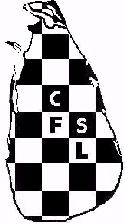 From 14th to 18th December 2018At Mahamathya Vidyalaya hall, Colombo 05